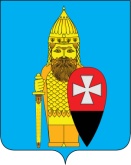 СОВЕТ ДЕПУТАТОВ ПОСЕЛЕНИЯ ВОРОНОВСКОЕ В ГОРОДЕ МОСКВЕ РЕШЕНИЕ24 июля 2019 года № 06/02Об утверждении порядка материально – техническогои организационного обеспечения деятельности органов местного самоуправления поселения ВороновскоеНа основании статьи 35 Федерального закона от 06.10.2003 года № 131-ФЗ "Об общих принципах организации местного самоуправления в Российской Федерации", подпункта 8 пункта 4 статьи 12 Закона города Москвы от 06.11.2002 года № 56 «Об организации органов местного самоуправления в городе Москве», подпунктом 7 пункта 1 статьи 6, подпунктом 2 пункта 1 статьи 9 Устава поселения Вороновское;Совет депутатов поселения Вороновское решил:1. Утвердить порядок материально – технического и организационного обеспечения деятельности органов местного самоуправления поселения Вороновское (приложение к настоящему решению). 2. Опубликовать настоящее решение в бюллетене «Московский муниципальный вестник» и разместить на официальном сайте администрации поселения Вороновское в информационной - телекоммуникационной сети «Интернет».3. Контроль за исполнением настоящего решения возложить на главу поселения Вороновское Исаева М.К.Глава поселения Вороновское                                                                              М.К. ИсаевПриложениек решению Совета депутатовпоселения Вороновское в городе Москве от 24.07.2019 года № 06/02Порядок материально – технического и организационного обеспечения деятельности органов местного самоуправления поселения Вороновское1. Общие положения1.1. Настоящий порядок разработан в целях организации материально-технического обеспечения деятельности органов местного самоуправления поселения Вороновское.1.2. Понятия, используемые в настоящем порядке:1.2.1. материально-техническое обеспечение - снабжение органов местного самоуправления материальными средствами, необходимыми им для решения вопросов местного значения;1.2.2. организационное обеспечение - комплекс мер по организации деятельности органов местного самоуправления по решению вопросов местного значения и переданных государственных полномочий.1.3. Финансирование расходов на материально-техническое и организационное обеспечение деятельности органов местного самоуправления поселения Вороновское по решению вопросов местного значения осуществляется за счет средств местного бюджета, принимаемого на очередной финансовый год.2. Материально-техническое обеспечение деятельности органов местного самоуправления поселения Вороновское2.1. Организация материально-технического обеспечения органов местного самоуправления поселения Вороновское возлагается на главу администрации поселения Вороновское.2.2. К средствам материально-технического обеспечения относятся:2.2.1. средства, направленные на денежное содержание сотрудников органов местного самоуправления поселения Вороновское;2.2.2. материальные средства, направленные на осуществления материально - технического обеспечения представительного органа местного самоуправления - Совет депутатов поселения Вороновское (далее - Совет депутатов);2.2.3. основные средства со сроком службы более одного года независимо от стоимости их приобретения (здания, сооружения и передаточные устройства, оборудование и оргтехника, мебель, средства связи, транспортные средства и прочие основные фонды);2.2.4. материальные запасы со сроком полезного использования менее одного года независимо от их стоимости и не относящиеся к основным средствам в соответствии с общероссийским классификатором основных фондов (канцелярские принадлежности, запасные части к оргтехнике, хозяйственные товары и т.п.);2.2.4. работы и услуги, выполняемые сторонними организациями и направленные на создание условий необходимых для функционирования органов местного самоуправления поселения Вороновское, (транспортные услуги, услуги телефонной и почтовой связи, коммунальные услуги, услуги по содержанию имущества поселения, включая его ремонт, консультационные услуги, услуги по программному обеспечению, услуги привлекаемых лиц по выполнению договоров подряда).2.3. Минимальная количественная потребность в перечисленных материально-технических средствах определяется путем анализа деятельности органов местного самоуправления за истекшие периоды с учетом поправочных коэффициентов, связанных с изменением условий, численности персонала и поставленными задачами, по имеющимся нормативам или на основе утвержденных лимитов потребления. Расчеты минимальной потребности являются обоснованием для формирования статей расходов бюджета поселения на содержание органов местного самоуправления поселения Вороновское.2.4. Материально-техническое обеспечение органов местного самоуправления поселения Вороновское осуществляется за счет средств, предусмотренных статьями расходов бюджета поселения Вороновское.2.5. Статьи расходов бюджета поселения составляется в пределах, доведенных до органов местного самоуправления поселения лимитов бюджетных обязательств.2.6. Основные статьи расходов:2.6.1. оплата труда и начисления на оплату труда;2.6.2. услуги связи;2.6.3. транспортные услуги;2.6.4. коммунальные расходы (электроснабжение, теплоснабжение, водоснабжение, канализация);2.6.5. арендная плата за пользование имуществом;2.6.6. услуги по содержанию имущества;2.6.7. эксплуатационные расходы на содержание помещений, включая ремонт помещений;2.6.8. приобретение материальных ценностей (основные средства и материальные запасы);2.7. Составление и утверждение статей расходов бюджета поселения на содержание органов местного самоуправления осуществляются в соответствии с Бюджетным кодексом, Положением о бюджетном процессе в поселении Вороновское в городе Москве», иными нормативными актами, регулирующими бюджетный процесс.2.8. Договоры и муниципальные контракты на поставку товаров, выполнение работ, оказание услуг в целях материально-технического обеспечения органов местного самоуправления заключаются в порядке, установленном Федеральным законом от 05.04.2013 года № 44-ФЗ "О контрактной системе в сфере закупок товаров, работ, услуг для обеспечения государственных и муниципальных нужд".2.9. Процедура списания денежных средств со статей расходов осуществляется в соответствии с порядком представления в финансовый орган документов для подтверждения денежных обязательств, подлежащих исполнению за счет средств местного бюджета.2.10. Руководитель и главный бухгалтер органа местного самоуправления обладают правом подписи банковских документов по оплате средств материально-технического обеспечения органов местного самоуправления поселения. Вышеуказанное право определено заверенной в установленном порядке карточкой образцов подписи и оттиска печати, представляемой в орган, осуществляющий кассовое обслуживание бюджета.2.11. Материальная ответственность за сохранность товарно-материальных ценностей, приобретенных за счет бюджетных средств и находящихся на балансе органов местного самоуправления поселения (за исключением имущества, находящегося на балансе муниципальной казны), возлагается на руководителя учреждения и оформляется внутренним приказом (распоряжением) о полной материальной ответственности должностного лица учреждения.2.12. Наличие средств материально-технического обеспечения подразумевает обязательность контроля их сохранности и целевого расходования. Одной из форм контроля является проводимая инвентаризация материальных ценностей, денежных средств и обязательств. Сроки проведения инвентаризации определяются органами местного самоуправления самостоятельно, но не реже одного раза в год.2.13. Учет средств на материально-техническое обеспечение деятельности органов местного самоуправления поселения, учет приобретенных материальных ценностей и обязательств, отчетность осуществляются на основании Бюджетного кодекса Российской Федерации, приказов Минфина Российской Федерации от 23.12.2010 года № 191 н «Об утверждении инструкции о порядке составления и представления годовой, квартальной и месячной отчётности об исполнении бюджетов бюджетной системы Российской Федерации», от 01.12.2010 года № 157н «Об утверждении единого плана счетов и бухгалтерского учета для органов государственной власти (государственных органов), органов местного самоуправления, органов управления государственными внебюджетными фондами, государственных академий наук, государственных (муниципальных) учреждений и инструкции по его применению», от 06.12.2010 года № 162н «Об утверждении плана счетов бюджетного учета и инструкции по его применению» и других нормативных документов, определяющих правила расходования бюджетных средств, приобретения, учета и списания материальных ценностей, учета обязательств и формирования отчетности.3. Порядок материального обеспечения деятельности Совета депутатов поселения Вороновское3.1. Денежные выплаты, предназначенные для осуществления материально - технического обеспечения деятельности депутатов Совета депутатов, производятся депутатам, осуществляющим свои полномочия на непостоянной основе за счет средств бюджета поселения Вороновское в виде компенсационных выплат.3.2. Предельный размер компенсационных выплат, предназначенных для осуществления материально - технического обеспечения деятельности депутатов Совета депутатов определяется отдельным решением Совета депутатов поселения Вороновское.3.3. Размер ежеквартальной компенсационной выплаты, предназначенной депутатам утверждается решением Совета депутатов поселения Вороновское (поименно).3.4. При расчете размеров компенсационных выплат учитываются:- участие в заседаниях Совета депутатов;- участие в подготовке вопросов для рассмотрения на заседаниях Совета депутатов;- участие в работе постоянных комиссий, рабочих групп и иных рабочих органов Совета депутатов, членом которых является депутат;- правотворческая деятельность (количество подготовленных и внесенных проектов решений Совета депутатов, поправок к ним, результатах их рассмотрения);- депутатские обращения, депутатские запросы и мер, принятых по ним;- проведение личных приемов граждан;- количество поступивших и рассмотренных обращений граждан, результатах их рассмотрения.3.5. На основании решения Совета депутатов об утверждении размера ежеквартальной компенсационной выплаты, администрацией поселения Вороновское издается соответствующее распоряжение.3.6. Выплаты производятся в безналичной форме путем перечисления денежных средств на счет, открытый депутатом. Депутаты обязаны подать заявление на имя главы администрации поселения Вороновское (в свободной форме) с указанием необходимых для расчетов реквизитов и приложением копий соответствующих документов.3.7. В случае не предоставления депутатом такого заявления, выплаты депутату не производятся.3.8. При отсутствии заявления от депутата, с указанием банковских реквизитов, компенсационная выплата за данный период времени не выплачивается.3.9. Депутат имеет право отказаться от компенсационной выплаты, подав соответствующее письменное заявления на имя главы поселения Вороновское.